Q.No.1:  Encircle the correct answer.	(5).                           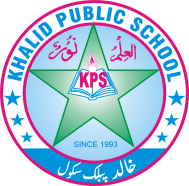     1)  The Neelam valley is located.        (a) Muzaffarabad               (b) Abbottabad.           (C)Murree2)    The synonym of beeter is.       (a) bad                 (b) bitter.        (c) good        3)   Minsa collects things for making a:-      (a) sock puppet     (b) pencil holder       (c) card4)  The word (important) have syllables.     (a) 2                (b) 5                (c)35)  I am resting ----------i am tired.   (a) but          (b) because.    (c) with Q.No.2: Write “present”, “past” or “future” tenses for each sentences.	(5)1) They play football everyday: ________________2) Amina and Babar went to the shopping mall yesterday: _________________3) We will go to the zoo tomorrow: ___________________4) He bakes cakes in the morning: ________________5) She will go to the school tomorrow: _______________Q No.3: Define of "Antonyms".	 (2)Q.No 4: Answers these following questions:	(6)        (1) Which animal do you like? Why?__________________________________________________________________________________________________________________________________________ (2) .Write the names of famous fruits of Neelam Valleys.  (3) why are sports important ?_________________________________________________________________________________________________________________________________________Q.No.5.    While reading                    /2what is your favourite sport and why?_____________________________________________________________________Q.No.6:-Look at the given pictures and complete the pairs of homophones:-.   (6)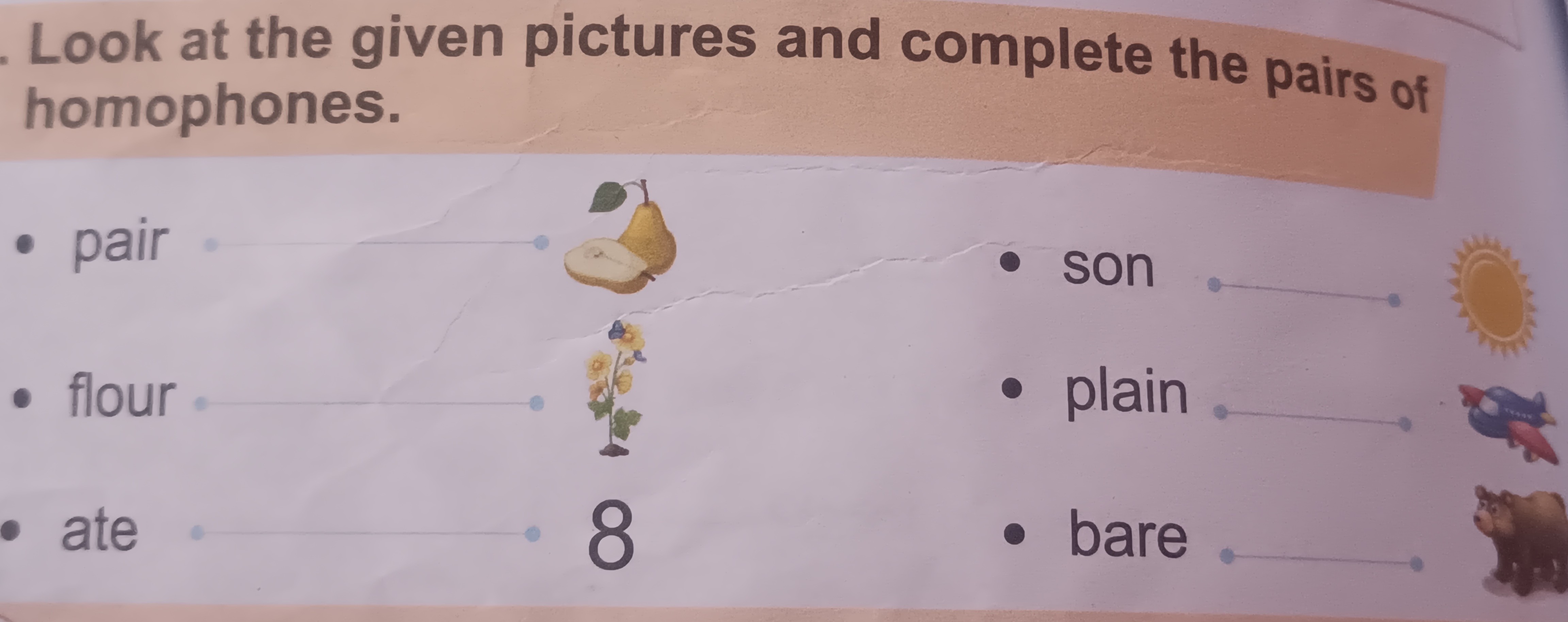 Q#7.  Write a short paragraph about the recent sports day at your school in your  own words     /5                                        .__________________________________________________________________________________________________________________________________________________________________________________________________________________________________________________________________________________________________________________________________________________________________________________________________________________________________________________________________________________________________________________________________________________________________________________________________________________________________________________________________________________________________________________                                                                  Q.No.8.Put the given common and proper nouns in the correct places.	(4)                                                                                          day, drink, Monday, Mithu, mouse, girl, Karachi, Rabbia.Common Noun: _________ ,__________,_________,_________,Proper Noun:     _________, __________ ,_________,_________,Q.No.9.Arrange the given words alphabetically according to the second letter.	(3)        Come    Camel     Cloth        Cup           Circle __________,_______,_______,________,_________Q.No.10.Tick the correct synonyms for the underline words.	(3) 1) Let's start with the first lesson. (Begin / end)2) The train will come on the time. (Depart / arrival)3) She distributes money among the poor. (clothes /cash)Q#11. Fill in the blanks with the correct verbs.                /41. Minsa …………   (is ,  am )  eating an apple.2.  They ………….  ( is , are )  reading books. 3. she ……….   ( is , are ) colleting  flowers.4.  I  ………  ( is , am )   going to buy potatoes. 	(5)Q.No.12: Creative writing:Dictation./10